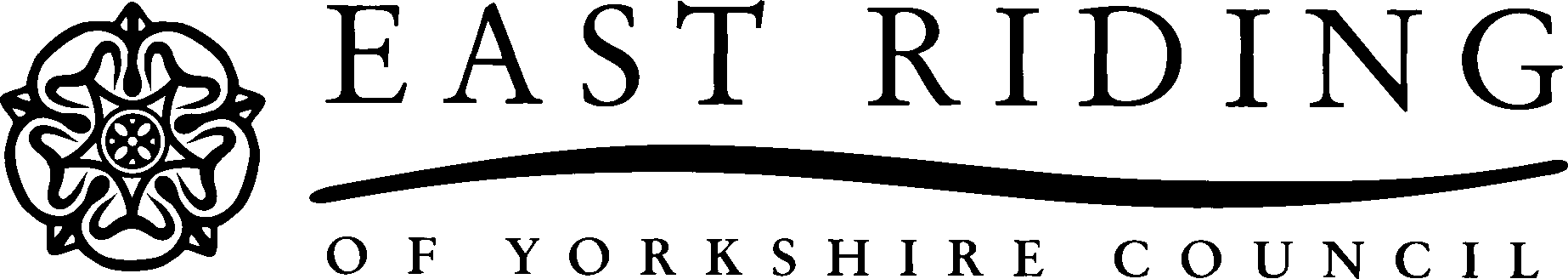 NOTICE OF VACANCYEAST RIDING OF YORKSHIRE COUNCILSouth Hunsley WardA vacancy has arisen in the South Hunsley Ward of East Riding of Yorkshire Council due to the death of Councillor Vanessa Walker.A by-election to fill this vacancy will take place if two written requests are received from local government electors in the local authority area. The requests need to be submitted to the Proper Officer at the address below. The requests may be by means of individual written requests or a petition signed by two local government electors in the local authority area and submitted to the Proper Officer at the address below.The requests may be submitted by post or e-mail. If submitting by e-mail, please send to electoral.services@eastriding.gov.uk and mark your e-mail for the attention of the Proper Officer.Any written requests calling for an election to fill the vacancy will be available for public inspection and copying under Section 228(5) of the Local Government Act 1972.Dated: 14 February 2022 Caroline LaceyChief ExecutiveEast Riding of Yorkshire Council Electoral Services TeamCounty Hall Beverley HU17 9BAElectoral Services Team: 01482 393300